Видеоурок 4.  «Как найти ресурсы?»Задание: Подумай и составь примерный список ресурсов, которые тебе могут потребоваться для твоего проекта, и где их можно взятьПодумай, кого бы ты хотел привлечь к проекту? А что он может делать для проекта? Запиши на листе или в заметке имена и как ты видишь, что этот человек может дать команде Составь перечень аргументов, почему твой проект может быть интересен этим людям. Начинай переговоры и собери свою команду!Давай снова есть слона по частям. Итак, часть 1 – про ресурсы для проекта вообще (про команду проекта поговорим дальше отдельно). Итак, тебе нужно составить список ресурсов под проект. Как это лучше сделать?Подсказка-1: Можно, конечно, составить общий список. Но предлагаем удобную табличку, чтобы все структурировать и разложить по полочкам. А самое главное, ты можешь сразу видишь общую картинку, сколько чего может потребоваться. Рассмотрим на примере проекта «Штучки, к которым тянутся ручки»Подсказка-2: Для категории финансы можно составить отдельную табличку – смету. А можно добавить еще одну графу в общую табличку с ресурсами – «где это взять и сколько это будет стоить». Выбирай любой удобный тебе вариант. Мне лично удобно, когда все в одной табличке, вот так:В общем, надеюсь, логику ты понял. Такой список поможет тебе учесть каждую мелочь, которая тебе может понадобиться. В ходе проекта ты можешь дополнять этот список. Кстати, это нормально, когда тебя осеняет классная идея в процессе, главное, сразу учитывай ее при планировании необходимых ресурсов!Формы табличек пустые, чтобы тебе можно было просто скопировать и утащить к себеПерейдем к части 2 Задания – про то, как собрать команду.Подумай, кого бы ты хотел привлечь к проекту? А что он может делать для проекта? Запиши на листе или в заметке имена и как ты видишь, что этот человек может дать команде Составь перечень аргументов, почему твой проект может быть интересен этим людям. Начинай переговоры и собери свою команду!Подсказка-1:Начнем со списка потенциальных участников твоей команды. Единомышленников, партнеров, помощников, товарищей – называй, как хочешь. Даже если у тебя уже набрана команда, предлагаем тебе подумать, кто еще может стать твоим союзником в реализации твоего проекта. Для этого тебе нужно прикинуть, а кто это может быть. Нарисуй для себя свою личную карту полезных связей (а можешь просто составить список или табличку). В этой карте ты, кстати, можешь сгруппировать контакты по абсолютно разным принципам: по тому, насколько у тебя близкий контакт с этими людьми,  или по теме вопросов, по которым ты можешь к ним обратиться. А можешь присвоить свой цвет каждой теме или степени близости. Фантазируй, рисуй, твори и обязательно пополняй свою карту, ведь ты же регулярно встречаешь новых людей или узнаешь про них что-то, что может оказаться тебе на руку.Можешь сделать карту полезных связей вот в такой табличке:Подсказка – 2: Кстати, графа «где познакомились» совсем не праздная. Иногда, когда не очень хорошо знаком с человеком, а тебе нужно к нему обратиться, ты можешь сослаться на того, кто дал тебе его контакт или обстоятельства вашего знакомства – это поможет быстрее расположить к себе человека. Вообще, помни, что подчеркивание общего сближает собеседников («мы оба хотим…», «мы с вами были вместе…», «так же, как и ты, я …») и помогает быстрее найти общий язык.Или можешь взять этот вариант карты полезных связей, с диаграммами по темам (вообще рекомендуем нарисовать свою – точно сможешь сделать так, как тебе симпатичнее и удобнее):Подсказка – 3: Аргументы – твое главное оружие! Вот тебе несколько аргументов-примеров, почему участвовать в твоем проекте это круто:1) интересная тема 2) можно реально изменить что-то 3) проект можно приложить в портфолио для поступления и заработать доп.баллы 4) можно поучаствовать в конкурсе и получить кучу призов 5) можно получиться привилегии у учителей 6) встретиться с популярными блоггерами…Помни, твой проект дает кучу самых разных возможностей. Подумай, что может быть интересно именно тому, кому ты хочешь предложить присоединиться, и говори именно это. А чтобы было легче, составь список заранее – легче будет вспомнить и сориентироваться в разговоре. Кстати, интересные факты о проекте тоже могут стать аргументами.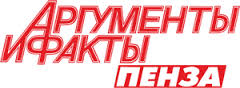 Почему вам стоит принять участие в моем проекте:Аргумент №1Аргумент №2Аргумент №3…Факт №1Факт №2…Подсказка – 4:  Вдруг тебе пригодится – разные нюансы беседы, которые могут повлиять на то, как тебя воспримет собеседник:№Категория Что нужноСколько нужно1.ЛюдиПреподаватель по декору3ЛюдиКоординатор по связи с участниками1ЛюдиФотограф12.ОборудованиеПомещение 30кв.м.1Столы15Стулья 20Доска1Проектор1Ноутбук + переходник1Флешка23.МатериалыКартон белый6 уп.МатериалыБумага для скрапбукинга (А4)4 уп.МатериалыФанера 1м х 2м4МатериалыЛенты цветные5 метров…№КатегорияЧто нужноСколько нужноСколько стоитГде это взять1.ЛюдиПреподаватель по декору3бесплатноКружок по декору при школеЛюдиКоординатор по связи с участниками1бесплатноИвановЛюдиФотограф15000 руб.Василий, фоткал нас в прошлом году, 8-555-585-85-55, связывается ЛюдаИтого 5000 руб.Итого 5000 руб.Итого 5000 руб.Итого 5000 руб.Итого 5000 руб.2.ОборудованиеПомещение 30кв.м.115 000 руб.Дом творчества Столы15ЕстьЕсть в помещенииСтулья 20ЕстьЕсть в помещенииДоска1ЕстьЕсть в помещенииПроектор1ЕстьЕсть в помещенииНоутбук + переходник1ЕстьЕсть в помещенииФлешка2ЕстьИванов, СерегаИтого по п.2. 15 000 руб.Итого по п.2. 15 000 руб.Итого по п.2. 15 000 руб.Итого по п.2. 15 000 руб.Итого по п.2. 15 000 руб.3.МатериалыКартон белый6 уп.6*100 рубИнтернет-магазин «Бирюлечки»МатериалыБумага для скрапбукинга (А4)4 уп.4*250 руб.Интернет-магазин «Бирюлечки»МатериалыФанера 1м х 2м44*150 руб.Интернет-магазин «Бирюлечки»МатериалыЛенты цветные5 метровестьФаина (ее мама)…Итого по п.3 … руб.Итого по п.3 … руб.Итого по п.3 … руб.Итого по п.3 … руб.Итого по п.3 … руб.Итого по проекту …. руб.Итого по проекту …. руб.Итого по проекту …. руб.Итого по проекту …. руб.Итого по проекту …. руб.№Категория Что нужноСколько нужно1.ЛюдиЛюдиЛюди2.Оборудование3.МатериалыМатериалыМатериалыМатериалы…№КатегорияЧто нужноСколько нужноСколько стоитГде это взять1.ЛюдиЛюдиЛюди2.Оборудование3.МатериалыМатериалыМатериалыМатериалыИтого по п.3 … руб.Итого по п.3 … руб.Итого по п.3 … руб.Итого по п.3 … руб.Итого по п.3 … руб.Итого по проекту …. руб.Итого по проекту …. руб.Итого по проекту …. руб.Итого по проекту …. руб.Итого по проекту …. руб.КтоПо каким вопросам обратитьсяКонтактыГде познакомились